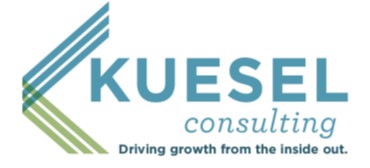 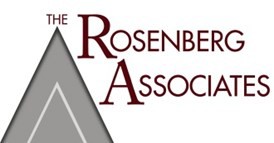 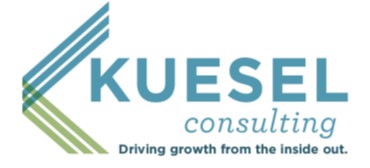 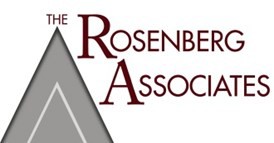 Facilitators: Art Kuesel, Kuesel Consulting &Marc Rosenberg CPA, The Rosenberg AssociatesJoining a professional peer group enables managing and leading partners to build beneficial relationships in the CPA community. Meetings are an interactive forum for members to get the pulse on what’s going in the marketplace. You’ll discuss common challenges and solutions, changes and trends in the profession, and gain useful intel from guest speakers, the facilitators and most importantly, each other. Our North Shore Roundtable Group was founded nearly 25 years ago to serve leaders in public accounting firms in our region and is comprised of most of the Chicago and surrounding areas largest firms.2018 TopicsWe present a wide variety of valuable content ranging from nationally-recognized speakers on practice management to lively discussions on the latest trends in employee benefits.Featured topics for the term include:Date	Speaker/TopicIn Good CompanyJoin with MPs and partners in leadership roles from high-profile firms in Chicago and beyond, including:ORBA		Porte Brown		Mowery & Schoenfeld		BrookWeiner		CDH			Wipfli		Selden Fox		Shepard Schwartz & Harris	MichaelSilver		RubinBrown		Weiss & Co	Chortek		Eder Casella & Co		CJBS			ECS Financial		Dolins Group	Honkamp Krueger	Kutchins Robbins Diamond	Sitzberger & Co	Warady Davis		Lipschultz Levin & Gray		The Hechtman Group		Dam Snell & Tavierne	BenefitsSharing of ideas and networking with other partners. Members learn how other CPA firms are managed and compare best practices.Access to experienced CPA firm consultants/facilitators (Rosenberg and Kuesel).Guest speakers on timely topics relevant to practice managementKeep abreast of events, issues, trends and best practices in the CPA profession.Meetings qualify for CPE credit.Format/VenueMeetings are from 8:30-11:30 am. at Ravinia Green Country Club in Riverwoods, IL. Business casual dress: a continental breakfast is served.Typical AgendaFacilitator summarizes current events in the professionOpen forum and sharing of best practices – firms bring questions and pressing issues to the group and everyone discusses how they handle them at their firms.Presentation by facilitator or outside speaker with emphasis on group discussion. Rotating practice 
management topics such as profitability, managing staff, partner comp, succession planning, firm governance, etc.Fees$1,495 for the year.For More InformationArt Kuesel, President Kuesel Consulting, Inc 312.208.8774 or art@kueselconsulting.com-or-Marc Rosenberg, CPA, President Rosenberg Associates 847.251.7566 or marc@rosenbergassoc.comDateSpeakerTopicMay 9Art Kuesel, Marc RosenbergTax Season in ReviewTax Season in ReviewTax Season in ReviewJune 6                           Sean McDermottTraction/EOS (Entrepreneurial Operating System)Traction/EOS (Entrepreneurial Operating System)Traction/EOS (Entrepreneurial Operating System)July 11Michael Horwitz/BDO AllianceTrends in the ProfessionTrends in the ProfessionTrends in the ProfessionSeptember 26         Art Kuesel, Marc RosenbergAnnual Management & Profitability: Survey ResultsAnnual Management & Profitability: Survey ResultsAnnual Management & Profitability: Survey ResultsOctober 24               Dr. Ann Dzuranin, NIUData Analytics: Tools & TrendsData Analytics: Tools & TrendsData Analytics: Tools & TrendsNovember 14            Randy Myeroff, Cohen & Co.Managing Partner SeriesManaging Partner SeriesManaging Partner SeriesDecember 12         Koh Fujimoto, CDHPresident’s ForumPresident’s ForumPresident’s ForumJanuary 9, 2019Ed Kless, SageValue PricingValue PricingValue Pricing